CEA CASE STUDY TITLESUBTITLE – 2-3 line brief summary of the case study contentIntroductionYou should provide a brief overview of the case study. Include;Location, dates, overview of the programme and partners involved The challenge faced by the programme or operationHow CEA helped to address this challenge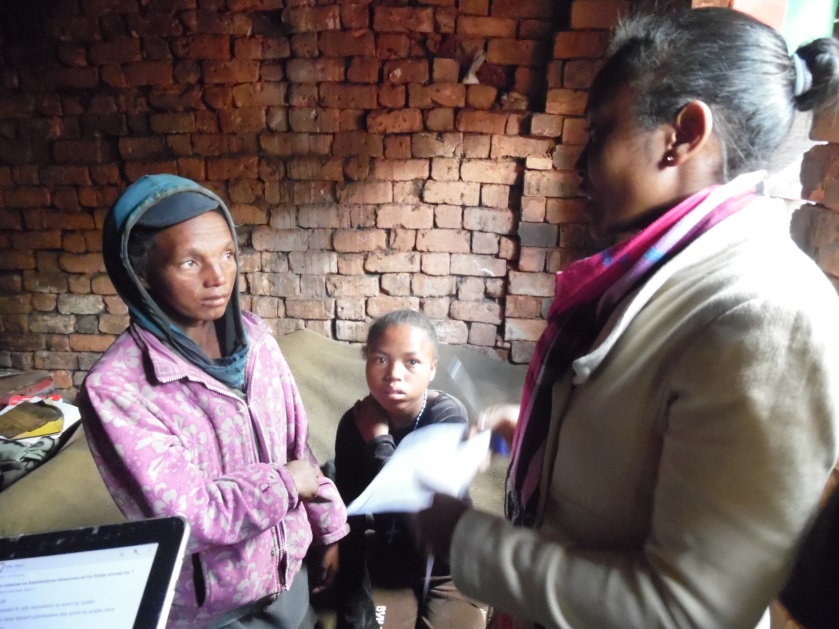 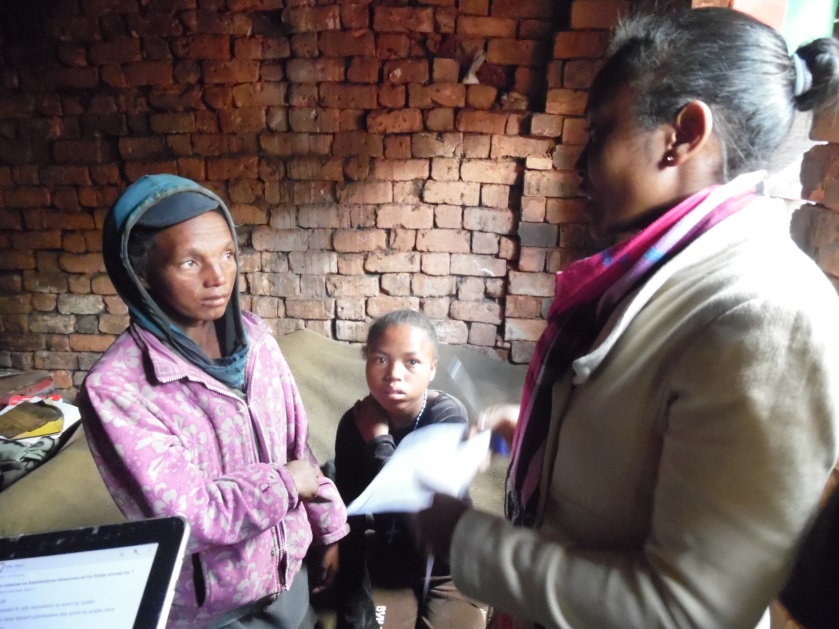 Contents Depending on the length of your case study you may wish to include a table of contents.What happened?This is the main section of your case study and should be used to explain what you did and how it worked. This can include;The CEA approaches or activities you used, how they were implemented and who was involved. (For example, if your case study is about a feedback and complaints system you would explain here how you went about setting the system up, how the community were involved, how the feedback was collected, analysed and reviewed, how it was acted upon by the NS and how responses were given to the community)Why you chose these activitiesThe challenge or problem within the community, programme or operation the activities addressedHow they supported the programme, operation and communityYou can use photos, infographics and quotes from community members or other stakeholders in this section.  Results Use this section to set out the key impact or results you achieved by implementing the CEA approach or activities above. What were the main achievements? Use data or examples to support the results you are highlighting. If you prefer this can be merged into the section above or below. Lessons learned What key lessons about CEA did you learn that could benefit other programmes, operations or National Societies? Include positive and negative lessons learned – share both the successes and the things that didn’t work and should not be repeated. What were the challenges and limitations of the CEA activity/approach?Next steps & recommendationsBased on your experiences and the lessons learned, outline any broader recommendations you would make about CEA to your readers. For example, would you recommend a different approach to programming or to make institutional changes within the Movement. This section should connect your case study to the bigger picture and can be used to advocate for changes. Contact informationFor more information on this case study please contact:                          